CONFIDENTIAL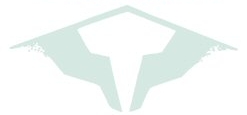 MEDICAL REPORT TO BE COMPLETED BY DOCTORName of Applicant:						Date of Birth:Does the applicant have a condition that causes seizures, sudden loss of consciousness or sudden physical incapacity?………………………………………………………………………………………………………………………………………………………………………………………………………………………………………………………………………………………………………What is the applicant’s immunisation status?………………………………………………………………………………………………………………………………………………………………………………………………………………………………………………………………………………………………Did the applicant have any previous physical or mental illness of a serious nature?………………………………………………………………………………………………………………………………………………………………………………………………………………………………………………………………………………………………………………………………………………………………………………………………………………………………………………Is the applicant currently receiving treatment for any physical or any mental condition?  If so, give details………………………………………………………………………………………………………………………………………………………………………………………………………………………………………………………………………………………………………………………………………………………………………………………………………………………………………………Does the applicant have a history or substance or alcohol dependence?………………………………………………………………………………………………………………………………………………What is the applicant’s general state of physical health?……………………………………………………………………………………………………………………………………………………………………………………………………………………………………………………………………………………………………………………………………………………………………………………………………………………………………………..Doctors signature: ……………………………………………………….      Official Stamp:Date ……………………………………………………………………………CONFIDENTIALMEDICAL REPORTTO BE COMPLETED BY APPLICANTName of applicant …………………………………………………..Date of birth …………………………………..What is your general state of physical health?………………………………………………………………………………………………………………………………………………………………………………………………………………………………………………………………………………………………What is your general state of mental health?………………………………………………………………………………………………………………………………………………………………………………………………………………………………………………………………………………………………Are you currently receiving treatment for any physical or mental condition? If so please provide details………………………………………………………………………………………………………………………………………………………………………………………………………………………………………………………………………………………………Please detail any previous illness of a serious nature.………………………………………………………………………………………………………………………………………………………………………………………………………………………………………………………………………………………………………………………………………………………………………………………………………………………………………………Have you taken any addictive drugs?  If so, what type and for how long?………………………………………………………………………………………………………………………………………………………………………………………………………………………………………………………………………………………………………………………………………………………………………………………………………………………………………………Did you receive professional treatment of the above?……………………………………………………………………………………………………………………………………………………………………………………………………………………………………………………………………………………………………………………………………………………………………………………………………………………………………………..Applicant Signature ……………………………………………………….........................................................Date……………………………………………………………………………………………………………………………………….